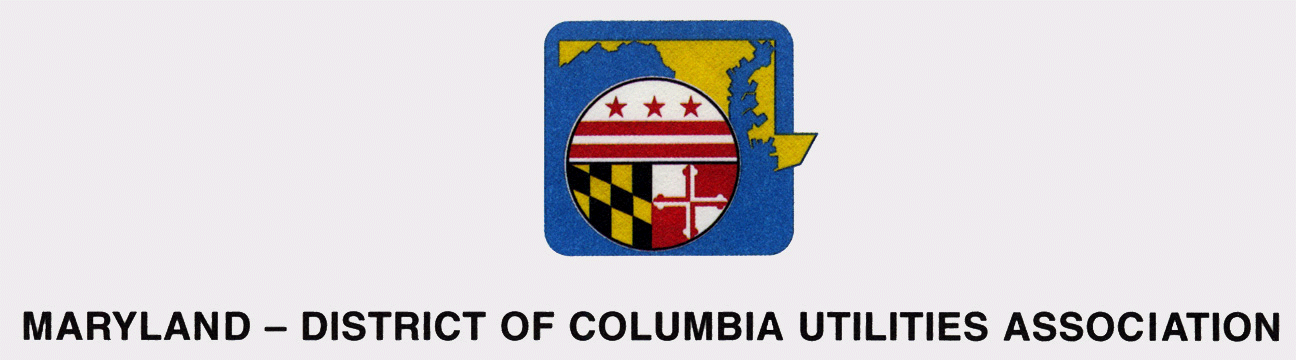 88th Annual Fall ConferenceSeptember 12 – 14, 2012“Living in a SMART World”____________________________________________________________________________Wednesday, September 1210:00 a.m. – Noon				Board Members and Committee Chairs Meeting						Schooner A-B12:30 p.m.					Golf Tournament – Shotgun						Steve Miller, Coordinator (Lunch on your own)2:30 P.M.					Tennis Tournament						Mike VonSteuben, Coordinator6:00 p.m. – 8:00 p.m.			Networking Reception						Rivers Edge Thursday, September 137:15 a.m.					Registration Opens						Choptank Foyer7:15 a.m. – 8:00 a.m.			Breakfast Buffet						Choptank Foyer8:00 a.m. – 8:15 a.m.			Welcome, Annual Meeting and Election of OfficersJohn Allen, President						Choptank Ballroom8:15 a.m. – 8:30 a.m.			Legislating in a Smart WorldHonorable Michael Busch						Speaker of Maryland House of Delegates8:30 a.m. – 9:00 a.m.			Keynote Speaker						Nick Sinai, Senior Advisor						White House Office of Science and Technology PolicyMaryland – District of Columbia Utilities Association                         88th Annual Fall ConferenceLiving in a SMART World_____________________________________________________________________________Thursday, September 13 (Continued)9:00 a.m. – 10:30 a.m.	Get SMART – Benefits, Opportunities, Challenges of		SMART Technology						Moderator -  Ernest Jolly, DC Water						Todd Arnold, Managing PrincipalSmart Customer Insights						Brian Sloboda, Senior Program ManagerNational Rural Electric Cooperative Association						Charles Kiely, Assistant General Manager, Customer 							Care and OperationsDC Water10:30 a.m. – 10:45 a.m.			Coffee Break10:45 a.m. – 12:15 p.m..			SMART Customer Relationships – Intelligent Interfaces						Moderator  -  Laura Swisher, Washington Suburban Sanitary Commission						Judith Schwartz, President, To the Point						Shana Glickfield, Partner, Beekeeper Group						Renee Whitener, Director - Public Relations Blue Ridge Electric Membership Corporation						Todd Arnold, Managing Principal							Smart Customer Insights12:15 p.m. – 1:30 p.m.			Lunch1:30 p.m. – 3:00 p.m.			Security for a SMART Time						Moderator – Shirley Bardes Hasson, Columbia							Gas of Maryland, Inc.						Dr. William Maconachy, Capitol College						Matthew Scholl, Deputy Director, NIST Cyber Security for Excellence						Daniel A. Gray, Supervisory Special Agent Federal Bureau of InvestigationMaryland – District of Columbia Utilities Association                         88th Annual Fall ConferenceLiving in a SMART World_____________________________________________________________________________3:00: p.m. – 3:15 p.m.			Coffee Break3:15 p.m. – 4:30 p.m.			Driving in a SMART Way						Moderator – Wayne Harbaugh, Baltimore Gas and ElectricFred Hoover, Director of Clean EnergyMaryland Energy Administration						Dr. Katherine Clay, Executive Director, Drive Natural Gas Initiative, American Gas Association						Tracy Woodard, Director of Government Relations							Nissan						Matthew Forman, Senior Manager							Regulatory Affairs, Chrysler Group LLC						Electric vehicles will be on display.6:15 p.m.					President’s Reception						Regatta Pavilion			7:00 p.m.					Crab Feast 						Regatta PavilionFriday, September 147:15 a.m. – 8:10 a.m.			Breakfast Buffet						Choptank Foyer8:00 a.m. – 8:10 a.m.			Opening Remarks						Bob Behlke, President8:10 a.m. – 8:30 am.			Association Committee Updates						Arrangements Committee, Lisa WothersChoptank Electric Cooperative						Environmental Committee, Steve FuchslugerBaltimore Gas and Electric						DC Legislative Committee,  Donna Cooper, Pepco 						MD Legislative Committee, Robert Glidewell Washington Gas						Accident Prevention Committee, Jack Ellison Washington Gas						Operations, Ken Capps Southern Maryland Electric CooperativeMaryland – District of Columbia Utilities Association                         88th Annual Fall ConferenceLiving in a SMART World_____________________________________________________________________________Friday, September 14 (continued)8:30 a.m. –9:30 a.m.			Legislative/Regulatory Panel 						Moderator – Donna Cooper, PepcoHonorable Betty Ann Kane, Chair  Public Service Commission of the District of Columbia						Calvin Timmerman						Assistant Executive Director						Maryland Public Service Commission						Honorable Yvette Alexander , Chair						Committee on Public Services and Consumer Affairs						Council of the District of Columbia						Honorable Thomas “Mac” Middleton, Chair						Finance Committee, Maryland Senate						Honorable Dereck Davis, Chair Economic Matters Committee, Maryland House of Delegates9:30 a.m. – 9:45 a.m.			Coffee Break9:45 a.m. – 11:00 a.m.			Executive Officer Panel						Moderator – Steven Jumper, Washington Gas						Adrian Chapman, President and COOWGL Holdings, Inc. and Washington GasThomas Graham, President Pepco RegionChristopher Carew, Chief of Staff	Office of the General Manager, DC WaterTony Lewis, Vice President  Verizon Mid-Atlantic Region11:00 a.m.					Closing Remarks						Bob Behlke, President